BOARD: SERVO_LITE, MONK MAKESKODEN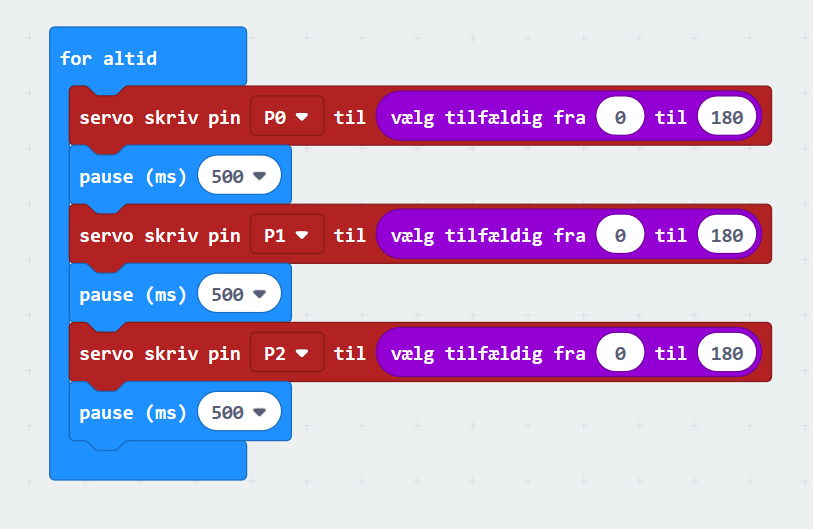 TILSLUTNING: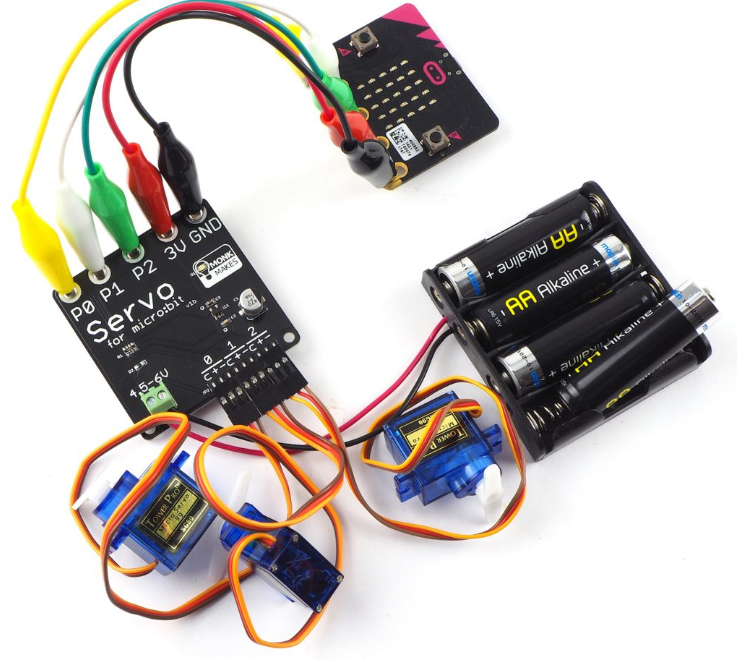 